ST. FRANCIS XAVIER SCHOOLSACADEMIC CALENDAR 2020/21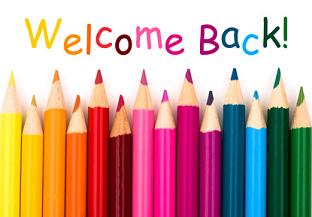 TERM 1Re-opening            Thursday, 27th August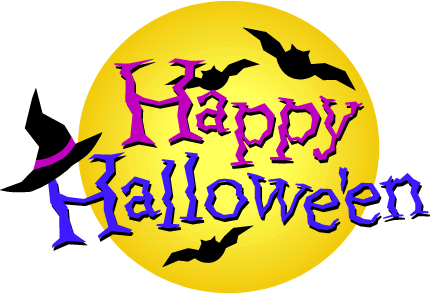 Midterm	             26th - 30th October (inclusive)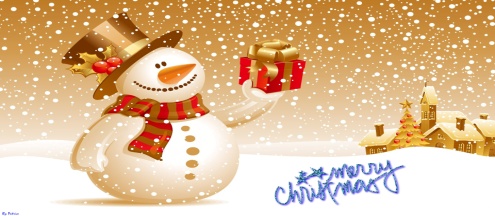 Christmas BreakClosing Tuesday 22nd December at 12 noonReopening Wednesday, 6th January 2021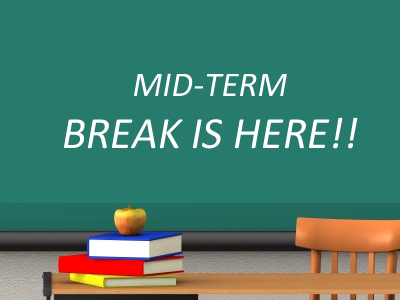 TERM 2Midterm Break        Monday, 15th - Friday, 19th February                                                        (inclusive)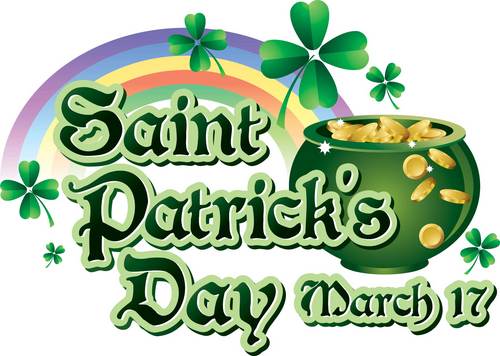 St. Patrick’s Day          Wednesday, 17th March 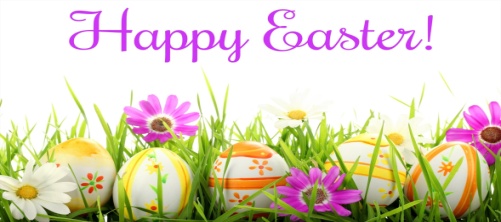 Easter BreakSchool closes Friday 26th  March at 12 noonReopening Monday, 12th April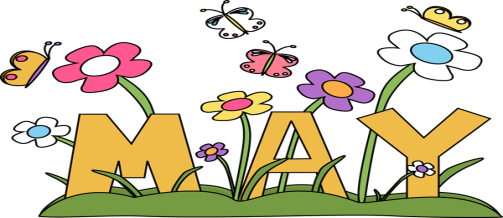 TERM 3May Bank Holiday                Monday, 3rd May     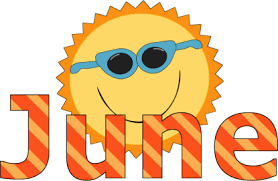 June Week 	                    7th - 11th June (inclusive)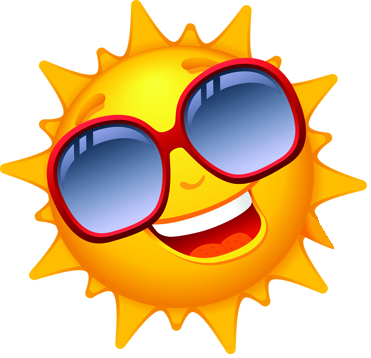 Summer Holidays                  Wed, 30th June at 12noon